Уважаемые руководители!В целях проведения процедуры независимой оценки качества условий оказания услуг организациями в сфере общего образования Томской области в 2022 году Департамент общего образования Томской области сообщает следующее.Независимая оценка качества условий осуществления образовательной деятельности организациями, осуществляющими образовательную деятельность, является одной из форм общественного контроля и проводится в целях предоставления участникам отношений в сфере образования информации об уровне организации работы по реализации образовательных программ на основе общедоступной информации, а также в целях повышения качества их деятельности. Сбор и обобщение информации о качестве условий оказания услуг образовательными организациями проводится на основании:Федеральный закон от 29 декабря 2012 г. N 273-ФЗ "Об образовании в Российской Федерации";Указ Президента Российской Федерации от 14.11.2017 N 548 "Об оценке эффективности деятельности органов исполнительной власти субъектов Российской Федерации";Указ Президента Российской Федерации от 09.05.2018 N 212 "О внесении изменения в перечень показателей для оценки эффективности деятельности органов местного самоуправления городских округов и муниципальных районов, утвержденный Указом Президента Российской Федерации от 28 апреля 2008 г. N 607";Постановление Правительства Российской Федерации от 17 апреля 2018 г. N 457 "Об утверждении формы обязательного публичного отчета высшего должностного лица субъекта Российской Федерации (руководителя высшего исполнительного органа государственной власти субъекта Российской Федерации) о результатах независимой оценки качества условий оказания услуг организациями в сфере культуры, охраны здоровья, образования, социального обслуживания, представляемого в законодательный (представительный) орган государственной власти субъекта Российской Федерации";Постановление Правительства Российской Федерации от 19.04.2018 N 472 "Об осуществлении мер по реализации государственной политики в сфере оценки эффективности деятельности органов исполнительной власти субъектов Российской Федерации и признании утратившими силу некоторых актов Правительства Российской Федерации";Постановление Правительства Российской Федерации от 31 мая 2018 г. N 638 "Об утверждении Правил сбора и обобщения информации о качестве условий оказания услуг организациями в сфере культуры, охраны здоровья, образования, социального обслуживания и федеральными учреждениями медико-социальной экспертизы";Постановление Правительства Российской Федерации от 14 апреля 2018 г. N 452 "О внесении изменений в постановление Правительства Российской Федерации от 14 ноября 2014 г. N 1203" (постановление Правительства Российской Федерации от 14 ноября 2014 г. N 1203 "Об уполномоченном федеральном органе исполнительной власти, определяющем состав информации о результатах независимой оценки качества условий осуществления образовательной деятельности организациями, осуществляющими образовательную деятельность, условий оказания услуг организациями культуры, социального обслуживания, медицинскими организациями, федеральными учреждениями медико-социальной экспертизы, включая единые требования к такой информации, и порядок ее размещения на официальном сайте для размещения информации о государственных и муниципальных учреждениях в информационно-телекоммуникационной сети "Интернет");Постановление Правительства Российской Федерации от 16.08.2018 N 953 "О внесении изменений в постановление Правительства Российской Федерации от 17 декабря 2012 г. N 1317";Постановление Правительства Российской Федерации от 26 июля 2018 г. N 873 "О внесении изменений в типовую форму трудового договора с руководителем государственного (муниципального) учреждения";Приказ Министерства труда и социальной защиты Российской Федерации от 31 мая 2018 г. N 344н "Об утверждении Единого порядка расчета показателей, характеризующих общие критерии оценки качества условий оказания услуг организациями в сфере культуры, охраны здоровья, образования, социального обслуживания и федеральными учреждениями медико-социальной экспертизы";Приказ Министерства просвещения Российской Федерации от 13 марта 2019 г. N 114 "Об утверждении показателей, характеризующих общие критерии оценки качества условий осуществления образовательной деятельности организациями, осуществляющими образовательную деятельность по основным общеобразовательным программам, образовательным программам среднего профессионального образования, основным программам профессионального обучения, дополнительным общеобразовательным программам";Приказ Министерства труда и социальной защиты Российской Федерации от 30 октября 2018 г. N 675н "Об утверждении Методики выявления и обобщения мнения граждан о качестве условий оказания услуг организациями в сфере культуры, охраны здоровья, образования, социального обслуживания и федеральными учреждениями медико-социальной экспертизы";Приказ Минфина России от 7 мая 2019 г. N 66н "О составе информации о результатах независимой оценки качества условий осуществления образовательной деятельности организациями, осуществляющими образовательную деятельность, условий оказания услуг организациями культуры, социального обслуживания, медицинскими организациями, федеральными учреждениями медико-социальной экспертизы, размещаемой на официальном сайте для размещения информации о государственных и муниципальных учреждениях в информационно-телекоммуникационной сети "Интернет", включая единые требования к такой информации, и порядке ее размещения, а также требованиях к качеству, удобству и простоте поиска указанной информации"; Постановление Правительства Российской Федерации от 10 июля 2013 г. N 582 "Об утверждении Правил размещения на официальном сайте образовательной организации в информационно-телекоммуникационной сети "Интернет" и обновления информации об образовательной организации";Приказ Федеральной службы по надзору в сфере образования и науки от 29 мая 2014 г. N 785 "Об утверждении требований к структуре официального сайта образовательной организации в информационно-телекоммуникационной сети "Интернет" и формату представления на нем информации";Методические рекомендации к Единому порядку расчета показателей независимой оценки качества условий осуществления образовательной деятельности организациями, осуществляющими образовательную деятельность по основным образовательным программам, образовательным программам среднего профессионального образования, основным программам профессионального обучения, дополнительным общеобразовательным программам (с учетом отраслевых особенностей).Совокупность используемых методов сбора и обобщения информации позволяет получить информацию по следующим критериям:открытость и доступность информации об образовательной организации; комфортность условий предоставления услуг; доступность услуг для инвалидов;доброжелательность, вежливость работников образовательной организации;удовлетворенность условиями ведения образовательной деятельности организаций.Источниками информации о качестве условий оказания услуг образовательными организациями являются:а) официальные сайты образовательных организаций в информационно-коммуникационной сети «Интернет» (далее – сеть «Интернет»), информационные стенды в помещениях указанных организаций;б) официальный сайт для размещения информации о государственных и муниципальных учреждениях в сети «Интернет»;в) мнение получателей услуг о качестве условий оказания услуг в целях установления удовлетворенности граждан условиями оказания услуг (интернет-опрос, в том числе на официальном сайте образовательной организации). г) наблюдение.Департамент общего образования Томской области информирует Вас, что образовательные организации дополнительного образования, образовательные организации подведомственные и курируемые ДОО ТО включены в перечень организаций подлежащих независимой оценки качества условий оказания услуг (далее Перечень) в 2022 году (приложение 1). Период проведения НОКО - 2022: с 15 августа – 15 октября 2022 г..В период с 15 августа по 15 сентября 2022 года по каждой обследуемой образовательной организации будет проводиться анализ официального сайта и других официальных источников информации, анализ стендов размещенных в помещениях образовательных организаций, согласно приказу Министерства просвещения Российской Федерации от 13 марта 2019 г. N 114. В связи с этим руководителям муниципальных органов управления образованием необходимо акцентировать внимание руководителей образовательных организаций не только на наличие сведений на сайте bus.gov.ru, сайте образовательной организации, но и на их полноту, содержание (актуальность, корректность, своевременность размещения, стиль и грамотность представленных документов), соответствие нормативным правовым актам. В период с 16 сентября по 25 сентября 2022 года образовательным организациям, подлежащим НОКО, необходимо провести аудит условий осуществления образовательной деятельности образовательным учреждением согласно Приложению 2 к настоящему письму. Сводную информацию от муниципального образования, включающую сведения по каждой образовательной организации представить в ДОО ТО в установленном порядке и на эл. почту ООО Демиург < ooo.demiurg@mail.ru> в срок до 25 сентября 2022 года.В период с 16 сентября по 15 октября 2022 года будет организовано онлайн-анкетирование участников образовательных отношений (родителей (законных представителей) несовершеннолетних) образовательных организаций Томской области, включённых в Перечень. С целью организации и проведения НОКО в 2022 году Департамент общего образования Томской области просит Вас:Проинформировать организации, подлежащие НОКО в 2022 году, о сроках и условиях проведения оценки.Представить информацию: о численности обучающихся за 2021 год —отдельной группой выделить группу обучающихся 14 лет и старше; адреса официальных сайтов обследуемых организаций. Сводную информацию от муниципальных образований направить в срок до 10 августа 2022 на эл. почту ooo.demiurg@mail.ru. Обеспечить актуализацию образовательными организациями информации на официальных страницах образовательных организаций на сайте bus.gov.ru (в том числе адрес официального сайта) в срок до 14 августа 2022 г.В период с 1 по 15 сентября обеспечить размещение баннеров – ссылок на сервис онлайн анкетирования на официальных сайтах организаций, подлежащих НОКО в 2022 году (приложение 3).С целью обеспечения организацией не менее чем 40%-го участия граждан - участников образовательных отношений в процедуре онлайн-анкетирования от общего числа обучающихся в образовательной организации руководителям муниципальных органов управления образованием рекомендуем организовать во взаимодействии со средствами массовой информации, включая муниципальные теле- и радиоканалы, периодические печатные издания, регулярную информационно-разъяснительную работу с населением о проведении независимой оценки качества условий осуществления образовательной деятельности, в том числе о формах участия граждан в её проведении (п.4 Перечня поручений Президента РФ по итогам пленарного заседания Общероссийского народного фронта «Форум действий» от 28.12.2016 № Пр-2563). Напоминаю, что в первом квартале, следующим за объявлением результатов НОКО, образовательным организациям необходимо разработать (согласно форме) планы по устранению недостатков, выявленных в ходе проведения НОКО. Планы необходимо разместить на сайте образовательной организации и направить в ДОО ТО для опубликования на сайте bus.gov.ruПриложение: на 18 л. в 1 экз. (направлены в электронном виде).Начальник Департамента                                                               И.Б. ГрабцевичСадиева Марина Станиславовна(3822) 51-00-11Приложение  №1 к письму ДОО ТО №____ от __ ___  2022Перечень образовательных организаций, в отношении которых проводится независимая оценка качества условий осуществления образовательной деятельности в 2022 году* Перечень утверждён протоколом заседания Общественного совета при Департаменте общего образования Томской области от 15.02.2022 № 1.Приложение  №2 к письму ДОО ТО №____ от __ ___  2022Форма аудита условий осуществления образовательной деятельности образовательным учреждением____________________________________________________________________наименование образовательной организации____________________________________________________________________наименование муниципального образования_________________   дата заполненияРуководитель  образовательной организации     ____________________________________________                                                              (ФИО,  печать)Фотоотчет (по каждому пункту фотоотчета достаточно одной фотографии)Руководитель  образовательной организации     ____________________________________________                                                              (ФИО, печать)Приложение  №3 к письму ДОО ТО №____ от __ ___  2022Прямая ссылкаhttps://NOK-TO-2022.testograf.ruДля того чтобы собирать ответы с помощью всплывающего окна, установите код всплывающего окна на необходимую страницу вашего сайта перед закрывающим тегом body<link rel="stylesheet" href="https://www.testograf.ru/embed/popup.css?v=1656662464" /><script src="https://www.testograf.ru/embed/popup.js?v=1656662464"></script><button id="tte-p-tr--508997" class="ttgraf-popup-trigger"></button><script>    window.ttgrafSetPopupParams({        id: 508997,    });</script>Для того чтобы собирать ответы с помощью встраивания, установите код встраивания на необходимую страницу вашего сайта перед закрывающим тегом body<div id="tte-i-508997"></div><script src="https://www.testograf.ru/embed/embed.js?v=1656662464"></script><script>    window.ttgrafSetEmbedParams({        id: 508997,        scrollToInvalid: true    })</script>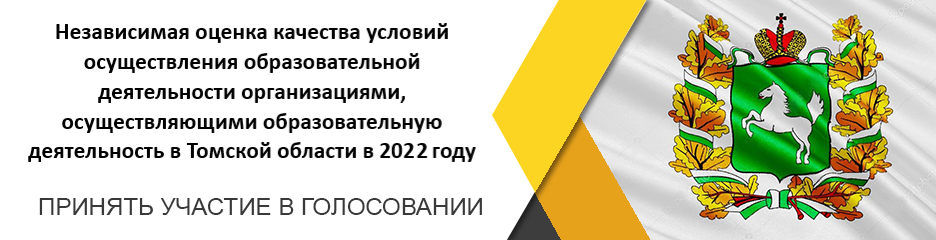 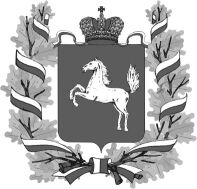 ДЕПАРТАМЕНТ 
ОБЩЕГО ОБРАЗОВАНИЯ
 ТОМСКОЙ ОБЛАСТИЛенина пр., д. .Томск, 634069
тел/факс (3822) 512-530
E-mail: k48@obluo.tomsk.gov.ruИНН/КПП 7021022030/701701001  ОГРН 1037000082778Руководителям муниципальных органов управления образования,руководителям образовательных организаций, подведомственных ДОО ТОРуководителям муниципальных органов управления образования,руководителям образовательных организаций, подведомственных ДОО ТО   _________  №  ___________на №        ____ от ____________О проведении НОКО в 2022 году№ п/пМуниципалитетНаименованиеСокращенное наименованиеЮридический адресЮридический адресАлександровский районМуниципальное бюджетное образовательное учреждение дополнительного образования «Дом детского творчества»МБОУ ДО «ДДТ»636760, Томская область, Александровский район, 
с Александровское, мкр. Казахстан, д.12636760, Томская область, Александровский район, 
с Александровское, мкр. Казахстан, д.12Александровский районМуниципальное бюджетное образовательное учреждение дополнительного образования «Детско-юношеская спортивная школа»МБОУ ДО «ДЮСШ»636760, Томская область, Александровский район, 
с. Александровское, ул. Сибирская д.13а стр.3636760, Томская область, Александровский район, 
с. Александровское, ул. Сибирская д.13а стр.3Асиновский районМуниципальное автономное образовательное учреждение дополнительного образования «Центр творчества детей и молодежи»МАОУДО ЦТДМ636840, Томская область, Асиновский район, г Асино, ул. Партизанская, 47.636840, Томская область, Асиновский район, г Асино, ул. Партизанская, 47.Асиновский районМуниципальное автономное образовательное учреждение дополнительного образования «Детско-юношеская спортивная школа №1»МАОУДО ДЮСШ №1636840, Томская область, Асиновский район, г Асино, ул. Советская,27636840, Томская область, Асиновский район, г Асино, ул. Советская,27Асиновский районМуниципальное автономное образовательное учреждение дополнительного образования «Детско-юношеская спортивная школа №2»МАОУ ДО ДЮСШ №2636841, Томская область, Асиновский район, г Асино, ул. Мичурина, 20636841, Томская область, Асиновский район, г Асино, ул. Мичурина, 20Бакчарский районМуниципальное бюджетное учреждение дополнительного образования «Бакчарская детско-юношеская спортивная школа»МБУДО «Бакчарская ДЮСШ»636200, Томская область, Бакчарский район, с Бакчар, ул. Хомутского, 53636200, Томская область, Бакчарский район, с Бакчар, ул. Хомутского, 53Бакчарский районМуниципальное бюджетное образовательное учреждение дополнительного образования «Бакчарская детская школа искусств»МБОУДО «Бакчарская ДШИ»636200, Томская область, Бакчарский район, с Бакчар, 
ул. Ленина, 66636200, Томская область, Бакчарский район, с Бакчар, 
ул. Ленина, 66Бакчарский районМуниципальное бюджетное образовательное учреждение дополнительного образования «Бакчарский Центр дополнительного образования»МБОУ ДО «Бакчарский ЦДО»636200, Томская область, Бакчарский район, с Бакчар, 
ул. Ленина, 66636200, Томская область, Бакчарский район, с Бакчар, 
ул. Ленина, 66Бакчарский районМуниципальное казенное образовательное учреждение дополнительного образования «Парбигская детская музыкальная школа»МКОУДО «Парбигская ДМШ»636220, Томская область, Бакчарский район, с. Парбиг, ул. Советская, 75636220, Томская область, Бакчарский район, с. Парбиг, ул. Советская, 75Верхнекетский районМуниципальное автономное учреждение дополнительного образования «Районный дом творчества»МАУ ДО «Районный дом творчества»636500, Томская область, Верхнекетский район, р.п. Белый Ярул. Горького, 9636500, Томская область, Верхнекетский район, р.п. Белый Ярул. Горького, 9Зырянский районМуниципальное автономное образовательное учреждение дополнительного образования «Дом детского творчества»МАОУ ДО «Дом детского творчества»636850, Томская область, Зырянский р-н, с. Зырянское, ул. Чапаева, д. 29, пом. 3636850, Томская область, Зырянский р-н, с. Зырянское, ул. Чапаева, д. 29, пом. 3Зырянский районМуниципальное автономное образовательное учреждение дополнительного образования «Детско-юношеская спортивная школа»МАОУ ДО «Детско-юношеская спортивная школа»636850, Томская область, Зырянский район, с. Зырянское, ул. Чапаева, 29636850, Томская область, Зырянский район, с. Зырянское, ул. Чапаева, 29Каргасокский районМуниципальное бюджетное образовательное учреждение дополнительного образования «Каргасокский дом детского творчества»МБОУ ДО «Каргасокский ДДТ»636700, Томская область, с. Каргасок, ул. Голещихина, 4636700, Томская область, с. Каргасок, ул. Голещихина, 4Каргасокский районМуниципальное бюджетное образовательное учреждение дополнительного образования «Каргасокская детско-юношеская спортивная школа»МБОУ ДО «Каргасокская ДЮСШ»636700, Томская область, Каргасокский район, с. Каргасок, ул. Советская, д. 40636700, Томская область, Каргасокский район, с. Каргасок, ул. Советская, д. 40Кожевниковский районМуниципальное казенное образовательное учреждение дополнительного образования «Дом детского творчества»МКОУ ДО «ДДТ»636161, Томская область, Кожевниковский район, с. Кожевниково, ул. Ленина, 10 А636161, Томская область, Кожевниковский район, с. Кожевниково, ул. Ленина, 10 АКожевниковский районМуниципальное казённое образовательное учреждение дополнительного образования «Кожевниковская районная детско-юношеская спортивная школа имени Николая Ивановича Вакурина»МКОУ ДО «Кожевниковская районная ДЮСШ им. Н.И. Вакурина»636161, Томская область, Кожевниковский район, с. Кожевниково, пер. Совхозный, 2 А636161, Томская область, Кожевниковский район, с. Кожевниково, пер. Совхозный, 2 АКолпашевский районМуниципальное бюджетное учреждение дополнительного образования «Детско-юношеский центр»МБУ ДО «ДЮЦ»636460, Томская область, Колпашевский район, г. Колпашево, ул. Комсомольская, д. 9636460, Томская область, Колпашевский район, г. Колпашево, ул. Комсомольская, д. 9Колпашевский районМуниципальное бюджетное учреждение дополнительного образования «Детский эколого-биологический центр»МБУ ДО «ДЭБЦ»636460, Томская область, Колпашевский район, г. Колпашево, ул. Карла Маркса,7, пом. 2636460, Томская область, Колпашевский район, г. Колпашево, ул. Карла Маркса,7, пом. 2Колпашевский районМуниципальное автономное учреждение дополнительного образования «Детско-юношеская спортивная школа имени О. Рахматулиной».МАУДО «ДЮСШ им. О. Рахматулиной»636460, Томская область, Колпашевский район, г. Колпашево, ул. Ленина, д. 52636460, Томская область, Колпашевский район, г. Колпашево, ул. Ленина, д. 52Колпашевский районМуниципальное автономное учреждение дополнительного образования «Детская школа искусств» г. КолпашевоМАУДО «ДШИ» г. Колпашево636460, Томская область, Колпашевский район, г. Колпашево, ул. Кирова, д. 32636460, Томская область, Колпашевский район, г. Колпашево, ул. Кирова, д. 32Кривошеинский районМуниципальное бюджетное образовательное учреждение дополнительного образования «Кривошеинская детская школа искусств»МБОУ ДО «Кривошеинская ДШИ»636300, Томская область, с. Кривошеино ул. Ленина, д. 9.Филиалы:636310, Томская область, Кривошеинский р-н, с. Володино, ул. Коммунистическая, д. 39. 636320, Томская область, Кривошеинский р-н, с. Красный Яр, ул. Советская, д. 52.636300, Томская область, с. Кривошеино ул. Ленина, д. 9.Филиалы:636310, Томская область, Кривошеинский р-н, с. Володино, ул. Коммунистическая, д. 39. 636320, Томская область, Кривошеинский р-н, с. Красный Яр, ул. Советская, д. 52.Кривошеинский районМуниципальное бюджетное образовательное учреждение дополнительного образования «Детско-юношеская спортивная школа»МБОУ ДО «ДЮСШ»636300, Томская область, Кривошеинский район,с. Кривошеино, ул. Нагорная, д. 1636300, Томская область, Кривошеинский район,с. Кривошеино, ул. Нагорная, д. 1Кривошеинский районМуниципальное бюджетное образовательное учреждение дополнительного образования «Дом детского творчества»МБОУ ДО «ДДТ»636300, Томская область, Кривошеинский район,с. Кривошеино, ул. Коммунистическая,43636300, Томская область, Кривошеинский район,с. Кривошеино, ул. Коммунистическая,43Молчановский районМуниципальное автономное образовательное учреждение дополнительного образования «Молчановская детско-юношеская спортивная школа»МАОУ ДО «Молчановская ДЮСШ»636330, Томская область, Молчановский район,с. Молчаново, ул. Спортивная, 4б636330, Томская область, Молчановский район,с. Молчаново, ул. Спортивная, 4бМолчановский районМуниципальное бюджетное образовательное учреждение дополнительного образования «Дом детского творчества» с. МолчановаМБОУ ДО «ДДТ» с. Молчанова636330, Томская область, Молчановский район,с. Молчаново, ул. Спортивная, 2636330, Томская область, Молчановский район,с. Молчаново, ул. Спортивная, 2Парабельский районМуниципальное бюджетное учреждение дополнительного образования «Детско -юношеская спортивная школа»МБУ ДО «ДЮСШ»636600, Томская область, Парабельский район, с. Парабель, ул. Советская, 36а636600, Томская область, Парабельский район, с. Парабель, ул. Советская, 36аПарабельский районМуниципальное бюджетное учреждение дополнительного образования «Дом детского творчества»МБУ ДО «ДДТ»636600, Томская область, Парабельский район, с. Парабель, ул. Советская, 26,636600, Томская область, Парабельский район, с. Парабель, ул. Советская, 26,Первомайский районМуниципальное бюджетное образовательное учреждение дополнительного образования «Первомайская детско-юношеская спортивная школа»МБОУ ДО «Первомайская ДЮСШ»636930, Томская область, Первомайский район,с. Первомайское,ул. Ленинская,17а636930, Томская область, Первомайский район,с. Первомайское,ул. Ленинская,17аПервомайский районМуниципальное бюджетное образовательное учреждение дополнительного образования «Центр дополнительного образования для детей»МБОУ ДО «ЦДОД»636930, Томская область, Первомайский район,с. Первомайскоеул. Коммунистическая,7636930, Томская область, Первомайский район,с. Первомайскоеул. Коммунистическая,7Тегульдетский районМуниципальное казенное учреждение дополнительного образования «Дом детского творчества»МКУ ДО«ДДТ»636900 Томская область,Тегульдетский район,с. Тегульдет, ул. Парковая, 10.636900 Томская область,Тегульдетский район,с. Тегульдет, ул. Парковая, 10.Тегульдетский районМуниципальное казенное учреждение дополнительного образования «Тегульдеткая детско-юношеская спортивная школа»МКУДО «Тегульдетская ДЮСШ»636900, Томская область, Тегульдетский район, с. Тегульдет, ул. Сибирская 5а, пом. 1636900, Томская область, Тегульдетский район, с. Тегульдет, ул. Сибирская 5а, пом. 1Томский районМуниципальное бюджетное образовательное учреждение дополнительного образования «Детско-юношеская спортивная школа № 1» Томского районаМБОУ ДО «ДЮСШ № 1» Томского района634516, Томская область, Томский район, с. Моряковский Затон, ул. Советская, д.25634516, Томская область, Томский район, с. Моряковский Затон, ул. Советская, д.25Томский районМуниципальное бюджетное образовательное учреждение дополнительного образования «Детско-юношеская спортивная школа №2» Томского районаМБОУ ДО «ДЮСШ № 2» Томского района634515, Томская область, Томский район, с. Зоркальцево, ул. Трактовая, 29634515, Томская область, Томский район, с. Зоркальцево, ул. Трактовая, 29Томский районМуниципальное бюджетное образовательное учреждение дополнительного образования «Детско-юношеская спортивная школа №3» Томского районаМБОУДО «ДЮСШ №3» Томского района634505, Томская область, Томский район, пос. Молодежный, д.145.634505, Томская область, Томский район, пос. Молодежный, д.145.Томский районМуниципальное бюджетное образовательное учреждение дополнительного образования «Дом детского творчества» Томского районаМБОУ ДО«ДДТ» Томского района634507, Томская область, Томский район, пос. Зональная Станция, ул. Королёва, д. 4А634507, Томская область, Томский район, пос. Зональная Станция, ул. Королёва, д. 4АТомский районМуниципальное бюджетное образовательное учреждение дополнительного образования "Копыловский подростковый клуб «Одиссей» им. А.И. Широкова» Томского районаМБОУ ДО «Копыловский п/к «Одиссей»634537, Томская область, Томский район, пос. Колпылово, ул. Ленина, д. 2а634537, Томская область, Томский район, пос. Колпылово, ул. Ленина, д. 2аТомский районМуниципальное бюджетное образовательное учреждение дополнительного образования «Корниловская детская школа искусств» Томского района.МБОУ ДО «Корниловская ДШИ» Томского района634538, Томская область, Томский район, 
с. Корнилово, 
ул. Гагарина, 24634538, Томская область, Томский район, 
с. Корнилово, 
ул. Гагарина, 24Томский районМуниципальное бюджетное образовательное учреждение дополнительного образования «Рыбаловская детская художественная школа» Томского районаМБОУ ДО «Рыбаловская ДХШ» Томского района634518, Томская область, Томский район, с. Рыбалово, ул. Пионерская, д.3634518, Томская область, Томский район, с. Рыбалово, ул. Пионерская, д.3Томский районМуниципальное бюджетное образовательное учреждение дополнительного образования «Детская музыкальная школа» Томского районаМБОУ ДО «ДМШ» Томского района634591, Томская область, Томский р-н, д. Чёрная Речка, ул. Береговая, д. 5634591, Томская область, Томский р-н, д. Чёрная Речка, ул. Береговая, д. 5Чаинский районМуниципальное бюджетное образовательное учреждение дополнительного образования «Чаинский Дом детского творчества»МБОУ ДО «Чаинский ДДТ»636400, Томская область, Чаинский район, 
с. Подгорное, ул. Горная, д.26636400, Томская область, Чаинский район, 
с. Подгорное, ул. Горная, д.26Чаинский районМуниципальное бюджетное образовательное учреждение дополнительного образования«Чаинская детско-юношеская спортивная школа»МБОУ ДО «Чаинская ДЮСШ»636400,Томская область, Чаинский район, 
с. Подгорное, ул. 60 лет ВЛКСМ, 56а636400,Томская область, Чаинский район, 
с. Подгорное, ул. 60 лет ВЛКСМ, 56аШегарский районМуниципальное казённое учреждение дополнительного образования «Шегарская спортивная школа».МКУ ДО «Шегарская СШ»636131, Томская область, Шегарский район, село Мельниково, улица Суворова, 
д. 1/б, стр.1.636131, Томская область, Шегарский район, село Мельниково, улица Суворова, 
д. 1/б, стр.1.Шегарский районМуниципальное казённое учреждение дополнительного образования «Центр детского творчества»МКУ ДО «ЦДТ»636130, Томская область, Шегарский район, село Мельниково, улица Ленина, 
д. 18, пом. 1636130, Томская область, Шегарский район, село Мельниково, улица Ленина, 
д. 18, пом. 1г. СеверскМуниципальное бюджетное учреждение дополнительного образования «Центр «Поиск»МБУ ДО «Центр «Поиск»636036, Томская область, г. Северск, ул. Крупской, 16а.636036, Томская область, г. Северск, ул. Крупской, 16а.г. СтрежевойМуниципальное образовательное учреждение дополнительного образования «Детско-юношеский центр «Центр туризма и спорта городского округа Стрежевой».МОУДО «ДЮЦ ЦТС»636780, Томская область, г. Стрежевой, улица Буровиков, 18, помещение 3636780, Томская область, г. Стрежевой, улица Буровиков, 18, помещение 3г. СтрежевойМуниципальное образовательное учреждение дополнительного образования «Детский эколого-биологический центр городского округа Стрежевой»МОУДО «ДЭБЦ»636782, Томская область, г. Стрежевой, 
3 микрорайон, 314636782, Томская область, г. Стрежевой, 
3 микрорайон, 314г. СтрежевойМуниципальное образовательное учреждение дополнительного образования «Центр дополнительного образования детей городского округа Стрежевой»МОУДО «ЦДОД»636785, Томская область, г. Стрежевой, 
ул. Строителей, № 56.636785, Томская область, г. Стрежевой, 
ул. Строителей, № 56.г. ТомскМуниципальное автономное образовательное учреждение дополнительного образования Детско-юношеский центр «Синяя птица» г. ТомскаМАОУ ДО ДЮЦ «Синяя птица»634045, Томская область, г. Томск, ул. Мокрушина, д. 22634045, Томская область, г. Томск, ул. Мокрушина, д. 22г. ТомскМуниципальное автономное образовательное учреждение дополнительного образования Дворец творчества детей и молодежи г. ТомскаМАОУ ДО ДТДиМ634041, Томская область, г. Томск, ул. Вершинина, д. 17634041, Томская область, г. Томск, ул. Вершинина, д. 17г. ТомскМуниципальное автономное образовательное учреждение дополнительного образования Центр творческого развития и гуманитарного образования «Томский хобби-центр»МАОУ «Томский Хобби-центр»634021, Томская область, г. Томск, ул. Елизаровых, 
д. 70А634021, Томская область, г. Томск, ул. Елизаровых, 
д. 70Аг. ТомскМуниципальное автономное образовательное учреждение дополнительного образования Центр сибирского фольклора г. ТомскаМАОУ ДО ЦСФ634050, Томская область, г.Томск, пер. Юрточный, д. 8 стр. 1634050, Томская область, г.Томск, пер. Юрточный, д. 8 стр. 1г. ТомскМуниципальное автономное образовательное учреждение дополнительного образования Детский оздоровительно-образовательный (профильный) центр «Юниор» г. ТомскаМАОУ ДО ДОО(П)Ц «Юниор»634057, Томская область, г. Томск, ул. Говорова, д. 34634057, Томская область, г. Томск, ул. Говорова, д. 34г. ТомскМуниципальное автономное образовательное учреждение дополнительного образования Дом детства и юношества «КЕДР» г. ТомскаМАОУ ДО ДДЮ «КЕДР»634034, Томская область, г. Томск, ул. Красноармейская, д. 116634034, Томская область, г. Томск, ул. Красноармейская, д. 116г. ТомскМуниципальное бюджетное образовательное учреждение дополнительного образования Дом детства и юношества «Факел» г. ТомскаМБОУ ДО ДДиЮ «Факел»634012, Томская область, г. Томск, пр-кт Кирова, д. 60634012, Томская область, г. Томск, пр-кт Кирова, д. 60г. ТомскМуниципальное бюджетное образовательное учреждение дополнительного образования Дом детского творчества «Искорка» г. ТомскаМБОУ ДО ДДТ «Искорка»634027, Томская область, г. Томск, ул.Смирнова,7634027, Томская область, г. Томск, ул.Смирнова,7г. ТомскМуниципальное автономное образовательное учреждение дополнительного образования Центр детского творчества «Луч» г. ТомскаМАОУ ДО ЦДТ «Луч»634021, Томская область, г. Томск, ул. Алтайская, 
д. 95634021, Томская область, г. Томск, ул. Алтайская, 
д. 95г. ТомскМуниципальное автономное образовательное учреждение дополнительного образования Центр дополнительного образования «Планирование карьеры» г. ТомскаМАОУ «Планирование карьеры»634059, Томская область, г. Томск, ул. Смирнова, д. 28 стр.1634059, Томская область, г. Томск, ул. Смирнова, д. 28 стр.1г. ТомскМуниципальное бюджетное образовательное учреждение дополнительного образования Дом детского творчества «Планета» г. ТомскаМБОУ ДО ДДТ «Планета»634024, Томская область, г. Томск, ул. Трудовая, д. 18634024, Томская область, г. Томск, ул. Трудовая, д. 18г. ТомскМуниципальное автономное образовательное учреждение дополнительного образования Дом детского творчества «Созвездие» г. ТомскаМАОУ ДО ДДТ «Созвездие»634057, Томская область, г. Томск, ул. Говорова, д. 6634057, Томская область, г. Томск, ул. Говорова, д. 6г. ТомскМуниципальное автономное образовательное учреждение дополнительного образования Детская школа искусств №4 г. ТомскаМАОУ ДО ДШИ № 4634061, Томская область, г. Томск, ул. Лебедева, д. 6634061, Томская область, г. Томск, ул. Лебедева, д. 6г. ТомскМуниципальное автономное образовательное учреждение дополнительного образования Дом детского творчества «У Белого озера» г. ТомскаМАОУ ДО ДДТ «У Белого озера»634003, Томская область, г. Томск, ул. Кривая, д. 33634003, Томская область, г. Томск, ул. Кривая, д. 33Частные организации дополнительного образованияЧастные организации дополнительного образованияЧастные организации дополнительного образованияЧастные организации дополнительного образованияЧастные организации дополнительного образованияЧастные организации дополнительного образованиячастныег. ТомскАвтономная некоммерческая организация дополнительного образования «Английский центр»АНО ДО «Английский центр»634034, Томская область, г Томск, ул. Красноармейская, 120634034, Томская область, г Томск, ул. Красноармейская, 120г. ТомскНегосударственное частное учреждение дополнительного образования «Международная языковая школа Бенедикт»НЧУ ДО «МШ Бенедикт»634050, Томская область, г. Томск, ул. Гагарина, д. 10634050, Томская область, г. Томск, ул. Гагарина, д. 10г. ТомскОбщество с ограниченной ответственностью «Ингланд»ООО «Ингланд»634061 , Томская область, г. Томск, ул. Никитина 99-413634061 , Томская область, г. Томск, ул. Никитина 99-413г. ТомскЧастное образовательное учреждение дополнительного образования Языковая школа «Дарина»Языковая школа «Дарина»634009, Томская область, г. Томск, Дербышевский пер, д. 24634009, Томская область, г. Томск, Дербышевский пер, д. 24г. ТомскАвтономная некоммерческая организация дополнительного образования и спорта «Класс»АНО ДОС Класс634021, Томская область, г. Томск, ул. Алтайская, 78/2 - 22634021, Томская область, г. Томск, ул. Алтайская, 78/2 - 22Подведомственные организацииПодведомственные организацииПодведомственные организацииПодведомственные организацииПодведомственные организацииПодведомственные организацииПодведомственныег. ТомскОбластное государственное бюджетное образовательное учреждение дополнительного образования «Областной центр дополнительного образования»ОГБОУДО «Областной центр дополнительного образования»ОГБОУДО «Областной центр дополнительного образования»634050, Томская область, г. Томск, ул. Лермонтова, д. 60г. ТомскАвтономная некоммерческая организация дополнительного образования «Детский технопарк «Кванториум»АНО ДО «Детский технопарк «Кванториум»АНО ДО «Детский технопарк «Кванториум»634034, Томская область, г. Томск, пр. Ленина, 26г. ТомскОбластное государственное бюджетное общеобразовательное учреждение кадетская школа-интернат «Томский кадетский корпус»ОГБОУ КШИ «Томский кадетский корпус»ОГБОУ КШИ «Томский кадетский корпус»634003, Томская область, г. Томск, ул. Пушкина, 46аг. СеверскОбластное государственное бюджетное общеобразовательное учреждение Кадетская школа-интернат «Северский кадетский корпус»ОГБОУ КШИ «Северский кадетский корпус»ОГБОУ КШИ «Северский кадетский корпус»636013, Томская область, г. Северск, 
ул. Славского, 32Колпашевский районОбластное государственное казенное общеобразовательное учреждение Кадетская школа-интернат «Колпашевский кадетский корпус»ОГКОУ КШИ «Колпашевский кадетский корпус»ОГКОУ КШИ «Колпашевский кадетский корпус»636462 Томская область, Колпашевский район, г. Колпашево, Чапаева переулок, 42, строение 1Томский районОбластное государственное казенное специальное учебно-воспитательное общеобразовательное учреждение открытого типа «Александровская школа-интернат»ОГКОУ «Александровская школа-интернат»ОГКОУ «Александровская школа-интернат»634582, Томская область, Томский район, с. Александровское, ул. Коммунистическая, 65г. ТомскОбластное государственное автономное общеобразовательное учреждение «Губернаторский Светленский лицей»ОГАОУ «Губернаторский Светленский лицей»ОГАОУ «Губернаторский Светленский лицей»634506, Томская область, г. Томск, Октябрьский район, п. Светлый, д. 35г. ТомскОбластное государственное бюджетное общеобразовательное учреждение «Томский физико-технический лицей»ОГБОУ «ТФТЛ»ОГБОУ «ТФТЛ»634049, Томская область, г.Томск, ул.Мичурина, 8г. ТомскОбластное государственное бюджетное общеобразовательное учреждение «Школа-интернат для обучающихся, нуждающихся в психолого-педагогической и медико-социальной помощи»ОГБОУ «Школа интернат для обучающихся, нуждающихся в ППМС помощи»ОГБОУ «Школа интернат для обучающихся, нуждающихся в ППМС помощи»634016, Томская область, г. Томск, ул. Басандайская, д. 2/3г. ТомскОбластное государственное казенное общеобразовательное учреждение «Школа-интернат для обучающихся с нарушениями зрения»ОГКОУ «Школа-интернат для обучающихся с нарушениями зрения»ОГКОУ «Школа-интернат для обучающихся с нарушениями зрения»634021, Томская область, г. Томск, ул. Сибирская, 
д. 81 «В»Томский районОбластное государственное казенное общеобразовательное учреждение «Моряковская школа-интернат для детей сирот и детей, оставшихся без попечения родителей, с ограниченными возможностями здоровья»ОГКОУ «Моряковская школа-интернат для детей с ограниченными возможностями здоровья»ОГКОУ «Моряковская школа-интернат для детей с ограниченными возможностями здоровья»634516 Томская область, Томский район, село Моряковский Затон, 
ул. Советская 3Кожевниковский районОбластное государственное бюджетное общеобразовательное учреждение «Уртамская школа-интернат для обучающихся с ограниченными возможностями здоровья имени Ю.И. Ромашовой»ОГБОУ «Уртамская школа-интернат»ОГБОУ «Уртамская школа-интернат»636170, Томская область, Кожевниковский район, с. Уртам, ул. Кирова, 17Шегарский районОбластное государственное бюджетное общеобразовательное учреждение «Шегарская школа-интернат для обучающихся с ограниченными возможностями здоровья»ОГБОУ «Шегарская школа-интернат»ОГБОУ «Шегарская школа-интернат»636143, Томская область, Шегарский район, п. Победа, 
ул. Коммунистическая, 57г. ТомскОбластное государственное бюджетное общеобразовательное учреждение «Школа-интернат для обучающихся с нарушениями слуха»ОГБОУ «Школа-интернат для обучающихся с нарушением слуха»ОГБОУ «Школа-интернат для обучающихся с нарушением слуха»634041, Томская область, г. Томск, ул. Дзержинского, 19Областные государственные учреждения подведомственные 
Департаменту по культуре и туризму Томской областиОбластные государственные учреждения подведомственные 
Департаменту по культуре и туризму Томской областиОбластные государственные учреждения подведомственные 
Департаменту по культуре и туризму Томской областиОбластные государственные учреждения подведомственные 
Департаменту по культуре и туризму Томской областиОбластные государственные учреждения подведомственные 
Департаменту по культуре и туризму Томской областиОбластные государственные учреждения подведомственные 
Департаменту по культуре и туризму Томской областиАсиновский районОбластное государственное автономное образовательное учреждение дополнительного образования «Асиновская детская школа искусств»ОГАОУ ДО «Асиновская ДШИ»636840, Томская обл., г. Асино, ул. Ленина, 36Филиал: 636810, Томская область, Асиновский район, с. Ново-Кусково, ул. Библиотечная, д. 8636840, Томская обл., г. Асино, ул. Ленина, 36Филиал: 636810, Томская область, Асиновский район, с. Ново-Кусково, ул. Библиотечная, д. 8Верхнекетский районОбластное государственное автономное образовательное учреждение дополнительного образования «Детская школа искусств» Верхнекетского района Томской областиОГАОУ ДО «ДШИ» 636500, Томская область, Верхнекетский район, р.п. Белый Яр, улица Котовского, 1, строение 1, пом. у-2636500, Томская область, Верхнекетский район, р.п. Белый Яр, улица Котовского, 1, строение 1, пом. у-2Зырянский районОбластное государственное автономное образовательное учреждение дополнительного образования «Зырянская детская школа искусств»МАОУ ДО «Зырянская ДШИ»636850, Томская обл., Зырянский р-н, с. Зырянское, ул. Крупской,1636850, Томская обл., Зырянский р-н, с. Зырянское, ул. Крупской,1Тегульдетский районОбластное государственное автономное образовательное учреждение дополнительного образования «Тегульдетская детская школа искусств»ОГАОУ ДО «ТДШИ»636900, Томская обл., Тегульдетский р-н, с.Тегульдет, ул. Парковая, д. 16636900, Томская обл., Тегульдетский р-н, с.Тегульдет, ул. Парковая, д. 16Шегарский районОбластное государственное автономное образовательное учреждение дополнительного образования «Детская школа искусств с. Мельниково»ОГАОУ ДО «ДШИ Мельниково»636130, Томская обл., Шегарский р-н, с. Мельниково, ул. Ленина, 6636130, Томская обл., Шегарский р-н, с. Мельниково, ул. Ленина, 6Муниципальные учрежденияМуниципальные учрежденияМуниципальные учрежденияМуниципальные учрежденияМуниципальные учрежденияАлександровский районМуниципальное бюджетное учреждение дополнительного образования «Детская школа искусств»МБУ ДО «ДШИ»636760, Томская обл., Александровский р-н, с. Александровское, ул. Ленина, д. 9636760, Томская обл., Александровский р-н, с. Александровское, ул. Ленина, д. 9Каргасокский районМуниципальное бюджетное образовательное учреждение дополнительного образования «Каргасокская детская школа искусств»МБОУ ДО «Каргасокская ДШИ»636700, Томская обл., Каргасокский р-н, с. Каргасок, ул. Октябрьская, д.8 А636700, Томская обл., Каргасокский р-н, с. Каргасок, ул. Октябрьская, д.8 АКожевниковский р-нМуниципальное казённое учреждение дополнительного образования «Кожевниковская детская школа искусств»МКУ ДО «Кожевниковская ДШИ»636161, Томская обл., Кожевниковский р-н, с.Кожевниково, ул.Ленина,10636161, Томская обл., Кожевниковский р-н, с.Кожевниково, ул.Ленина,10Молчановский районМуниципальное бюджетное образовательное учреждение дополнительного образования детей «Молчановская детская музыкальная школа»МБОУ ДОД «Молчановская ДМШ»636331, Томская обл., Молчановский р-н, с.Молчаново, ул.Валикова, 17а636331, Томская обл., Молчановский р-н, с.Молчаново, ул.Валикова, 17аПарабельский районМуниципальное бюджетное учреждение дополнительного образования детей «Детская школа искусств им. Геннадия и Александра Заволокиных»МБУ ДО «ДШИ им. Заволокиных»636600, Томская обл., Парабельский р-н, с. Парабель, ул. Береговая, 9636600, Томская обл., Парабельский р-н, с. Парабель, ул. Береговая, 9Первомайский районМуниципальное автономное образовательное учреждение дополнительного образования «Первомайская детская школа искусств»МАОУ ДО «Первомайская ДШИ»636930, Томская обл., Первомайский р-н, с.Первомайское, ул.Коммунистическая, 7636930, Томская обл., Первомайский р-н, с.Первомайское, ул.Коммунистическая, 7Томский районМуниципальное бюджетное образовательное учреждение дополнительного образования «Детская школа искусств п.Зональная Станция»МБОУ ДО«ДШИ п.Зональная Станция»634507, Томская обл., Томский р-н, п.Зональная Станция, ул.Зеленая, 40/3634507, Томская обл., Томский р-н, п.Зональная Станция, ул.Зеленая, 40/3Томский районМуниципальное бюджетное образовательное учреждение дополнительного образования «Детская школа искусств д. Кисловка»МБОУ ДО«ДШИ д. Кисловка»634508, Томская обл., Томский район, д.Кисловка, ул.Мира, 18634508, Томская обл., Томский район, д.Кисловка, ул.Мира, 18Томский районМуниципальное бюджетное образовательное учреждение дополнительного образования «Детская школа искусств п. Молодежный»МБОУ ДО«ДШИ п.Молодежный»634505, Томская обл., Томский р-н, п. Молодёжный, дом 34634505, Томская обл., Томский р-н, п. Молодёжный, дом 34Томский районМуниципальное бюджетное образовательное учреждение дополнительного образования «Детская школа искусств п. Мирный»МБОУ ДО«ДШИ п.Мирный»634539, Томская обл., Томский р-н, п. Мирный, ул. Трудовая, 2634539, Томская обл., Томский р-н, п. Мирный, ул. Трудовая, 2Чаинский районМуниципальное бюджетное образовательное учреждение дополнительного образования детей «Подгорнская детская художественная школа»МБОУ ДОД«Подгорнская ДХШ»636400, Томская обл., Чаинский р-н, с. Подгрное, ул. Островского, 17636400, Томская обл., Чаинский р-н, с. Подгрное, ул. Островского, 17Чаинский районМуниципальное бюджетное образовательное учреждение дополнительного образования детей «Подгорнская детская музыкальная школа»МБОУ ДОД«Подгорнская ДМШ»636400, Томская обл., Чаинский р-н, с. Подгорное, ул. Ленинская, 13636400, Томская обл., Чаинский р-н, с. Подгорное, ул. Ленинская, 13г. ТомскМуниципальное бюджетное образовательное учреждение дополнительного образования «Детская школа искусств № 1 имени А.Г.Рубинштейна» Города ТомскаМБОУ ДО«ДШИ № 1» 634050, г.Томск, пр. Ленина,76634050, г.Томск, пр. Ленина,76г. ТомскМуниципальное бюджетное образовательное учреждение дополнительного образования «Детская музыкальная школа № 2» Города ТомскаМБОУ ДО«ДМШ № 2» 634034, г. Томск, пр. Ленина, 42634034, г. Томск, пр. Ленина, 42г. ТомскМуниципальное автономное образовательное учреждение дополнительного образования «Детская школа искусств № 3» Города ТомскаМАОУ ДО«ДШИ № 3» 634040, г. Томск, Иркутский тракт, 194/1634040, г. Томск, Иркутский тракт, 194/1г. ТомскМуниципальное бюджетное образовательное учреждение дополнительного образования «Детская музыкальная школа № 4» Города ТомскаМБОУ ДО«ДМШ № 4» 634059, г. Томск, ул. Интернационалистов, 11634059, г. Томск, ул. Интернационалистов, 11г. ТомскМуниципальное бюджетное образовательное учреждение дополнительного образования «Детская школа искусств № 5» Города ТомскаМБОУ ДО«ДШИ № 5» 634034, г. Томск, ул. Котовского, д. 4634034, г. Томск, ул. Котовского, д. 4г. ТомскМуниципальное бюджетное образовательное учреждение дополнительного образования «Детская школа искусств № 8» Города ТомскаМБОУ ДО«ДШИ № 8» 634526, г. Томск, д. Лоскутово, ул. Ленина, 27634526, г. Томск, д. Лоскутово, ул. Ленина, 27г. ТомскМуниципальное автономное образовательное учреждение дополнительного образования «Детская художественная школа №1» Города ТомскаМАОУ ДО«ДХШ №1» 634050, г. Томск, пр. Ленина, 42634050, г. Томск, пр. Ленина, 42г. ТомскМуниципальное автономное образовательное учреждение дополнительного образования «Детская художественная школа №2» Города ТомскаМАОУ ДО«ДХШ №2» 634034, г. Томск, ул. Красноармейская, 119634034, г. Томск, ул. Красноармейская, 119г. ТомскМуниципальное автономное образовательное учреждение детско-юношеский центр «Звездочка»МАОУ ДО ДЮЦ «Звездочка»634012, Томская область, г. Томск, ул. Елизаровых, 2634012, Томская область, г. Томск, ул. Елизаровых, 2г.КедровыйМуниципальное казенное образовательное учреждение дополнительного образования «Детская школа искусств» г. КедровогоМКОУ ДО «ДШИ» г. Кедрового636615, Томская обл, г.Кедровый, 
1-ый мкр., д.61636615, Томская обл, г.Кедровый, 
1-ый мкр., д.61г.СтрежевойМуниципальное бюджетное учреждение дополнительного образования «Детская школа искусств» городского округа СтрежевойМБУ ДО«ДШИ» городского округа Стрежевой636780, Томская область, г.Стрежевой,
 ул. Ермакова, 46636780, Томская область, г.Стрежевой,
 ул. Ермакова, 46г.СеверскМуниципальное бюджетное учреждение дополнительного образования «Художественная школа»МБУ ДО«Художественная школа»636017, Томская обл., ЗАТО Северск, г.Северск, ул. Куйбышева,12636017, Томская обл., ЗАТО Северск, г.Северск, ул. Куйбышева,12г.СеверскМуниципальное автономное учреждение дополнительного образования ЗАТО Северск «Детская школа искусств»МАУ ДО «ДШИ»636039, Томская обл., ЗАТО Северск, г. Северск, ул. Курчатова, 7636039, Томская обл., ЗАТО Северск, г. Северск, ул. Курчатова, 7г.СеверскМуниципальное бюджетное учреждение дополнительного образования «Самусьская детская школа искусств»МБУДО«Самусьская ДШИ»636501, Томская обл., ЗАТО Северск, п.Самусь, ул. Гагарина, 4636501, Томская обл., ЗАТО Северск, п.Самусь, ул. Гагарина, 4ПоказателиНаличие/ отсутствие информации(+ /-)1.Показатели, характеризующие открытость и доступность информации об образовательной организацииПоказатели, характеризующие открытость и доступность информации об образовательной организации1.1.1.На информационных стендах в помещении образовательной организацииНа информационных стендах в помещении образовательной организации1.1.1. 1. Основные сведения: 1. Основные сведения:1.1.1.1. Информация о месте нахождения образовательной организации, ее представительств и филиалов (при наличии)1.1.1.2. Информация о режиме, графике работы1.1.1.3. Информация о контактных телефонах и об адресах электронной почты1.1.1.2. Структура и органы управления образовательной организацией2. Структура и органы управления образовательной организацией1.1.1.4. Информация о структуре и об органах управления образовательной организации (в том числе: наименование структурных подразделений (органов управления); фамилии, имена, отчества и должности руководителей структурных подразделений; места нахождения структурных подразделений; адреса официальных сайтов в сети «Интернет» структурных подразделений (при наличии); адреса электронной почты структурных подразделений (при наличии)1.1.1.3. Документы (в виде копий)3. Документы (в виде копий)1.1.1.5. Лицензии на осуществление образовательной деятельности (с приложениями)1.1.1.6. Свидетельства о государственной аккредитации (с приложениями)1.1.1.7. Локальные нормативные акты, предусмотренные частью 2 статьи 30 Федерального закона № 273-ФЗ (по основным вопросам организации и осуществления образовательной деятельности, в том числе регламентирующие правила приема обучающихся, режим занятий обучающихся, формы, периодичность и порядок текущего контроля успеваемости и промежуточной аттестации обучающихся, порядок и основания перевода, отчисления и восстановления обучающихся, порядок оформления возникновения, приостановления и прекращения отношений между образовательной организацией и обучающимися и (или) родителями (законными представителями) несовершеннолетних обучающихся)1.1.1.8. Документ о порядке оказания платных образовательных услуг, в том числе образец договора об оказании платных образовательных услуг, документ об утверждении стоимости обучения по каждой образовательной программе1.1.1.4. Образование4. Образование1.1.1.9. Информация о сроке действия государственной аккредитации образовательных программ (при наличии* государственной аккредитации)1.1.1.10. Информация об учебных планах с приложением их копий1.1.1.11. Образовательные организации, реализующие общеобразовательные программы, дополнительно к информации, предусмотренной пунктом 3 Правил размещения информации на сайте, указывают наименование образовательной программы1.1.1.Образовательные организации, реализующие профессиональные образовательные программы, дополнительно для каждой образовательной программы указывают*:Образовательные организации, реализующие профессиональные образовательные программы, дополнительно для каждой образовательной программы указывают*:1.1.1.12. Информацию о результатах приема по каждой профессии, специальности среднего профессионального образования (при наличии вступительных испытаний), каждому направлению подготовки или специальности высшего образования с различными условиями приема (на места, финансируемые за счет бюджетных ассигнований федерального бюджета, бюджетов субъектов Российской Федерации, местных бюджетов и по договорам об образовании за счет средств физических и (или) юридических лиц) с указанием средней суммы набранных баллов по всем вступительным испытаниям, а также о результатах перевода, восстановления и отчисления          Х1.1.1.5. Руководство. Педагогический состав5. Руководство. Педагогический состав1.1.1.13. Информация о руководителе образовательной организации, его заместителях, руководителях филиалов образовательной организации (при их наличии), в том числе: фамилия, имя, отчество (при наличии) руководителя, его заместителей; должность руководителя, его заместителей; контактные телефоны; адреса электронной почты1.1.1.14. Информация о персональном составе педагогических работников: фамилия, имя, отчество (при наличии) работника; занимаемая должность (должности); преподаваемые дисциплины1.1.1.6. Материально-техническое обеспечении образовательной деятельности6. Материально-техническое обеспечении образовательной деятельности15. Информация об условиях питания обучающихся, в том числе инвалидов и лиц с ограниченными возможностями здоровья  2Показатели, характеризующие комфортность условий предоставления услуг, в том числе время ожидания предоставления услугПоказатели, характеризующие комфортность условий предоставления услуг, в том числе время ожидания предоставления услуг2.1.Обеспечение в образовательной организации комфортных условий для предоставления услуг Обеспечение в образовательной организации комфортных условий для предоставления услуг 2.1.1) Наличие комфортной зоны отдыха (ожидания) оборудованной соответствующей мебелью;2.1.2) Наличие и понятность навигации внутри организации;2.1.3) Наличие и доступность питьевой воды;2.1.4) Наличие и доступность санитарно-гигиенических помещений;2.1.5) Санитарное состояние помещений;3.Показатели, характеризующие доступность услуг для инвалидовПоказатели, характеризующие доступность услуг для инвалидов3.1.Оборудование помещений образовательной организации и прилегающей к ней территории с учетом доступности для инвалидов3.1.1.наличие в помещениях образовательной организации и на прилегающей к ней территории: 3.1.1.1) оборудованных входных групп пандусами (подъемными платформами);3.1.1.2) выделенных стоянок для автотранспортных средств инвалидов; 3.1.1.3) адаптированных лифтов, поручней, расширенных дверных проемов; 3.1.1.4) сменных кресел-колясок; 3.1.1.5) специально оборудованных санитарно-гигиенических помещений в образовательной организации. 3.2.Обеспечение в образовательной организации условий доступности, позволяющих инвалидам получать услуги наравне с другими.3.2.1.Наличие в образовательной организации условий доступности, позволяющих инвалидам получать услуги наравне с другими3.2.1.1) дублирование для инвалидов по слуху и зрению звуковой и зрительной информации 3.2.1.2) дублирование надписей, знаков и иной текстовой и графической информации знаками, выполненными рельефно-точечным шрифтом Брайля3.2.1.3) возможность предоставления инвалидам по слуху (слуху и зрению) услуг сурдопереводчика (тифлосурдопереводчика) 3.2.1.5) помощь, оказываемая работниками образовательной организации, прошедшими необходимое обучение (инструктирование) по сопровождению инвалидов в помещениях образовательной организации и на прилегающей территории;3.2.1.6) наличие возможности предоставления услуги в дистанционном режиме или на дому.Дополнительная информацияНаличие/ отсутствие(+ /-)1Наличие реализуемых адаптированных программ в образовательной организации в 2021 году2Наличие в образовательной организации детей-инвалидов, обучающихся с ОВЗ в 2021 году (данные сведения должны подтверждаться статистической отчетностью за календарный год)1. Информационные стенды в помещении образовательной организации с размещенной на них информациейВставить фотографию2. Зона отдыха (ожидания) оборудованная соответствующей мебельюВставить фотографию3. Наличие навигации (таблички, указатели и т.п)Вставить фотографию4. Источники питьевой водыВставить фотографию5. Санитарно-гигиенические помещенияВставить фотографию6. Пандусы (подъемные платформы) при входе в учреждениеВставить фотографию7. Стоянки для автотранспортных средств инвалидовВставить фотографию8. Адаптированные лифты, поручни, расширенные дверные проемыВставить фотографию9.  Сменные кресла-коляскиВставить фотографию10. Специально оборудованные для инвалидов санитарно-гигиенические помещения Вставить фотографию11. Аппаратура, дублирующая звуковую и зрительную информацию для инвалидов по слуху и зрениюВставить фотографию12. Надписи, знаки, вывески, выполненные рельефно-точечным шрифтом БрайляВставить фотографию